Inflammation in Alzheimer ’s disease – Friend of Foe?QuestionsIn the first paragraph, it mentions that humans have approximately 90 billion nerve cells. Write this number in standard form to 3 significant figures.  (1 mark)Using your GCSE Knowledge explain how message in passed across a synapse from one nerve to another. (3 marks)________________________________________________________________________________________________________________________________________________________________________________________________________________________________________________________________________________________________________________________________________________________________________________________________________________________________________________________________________________________________________________________________________________________________________________________________________________________On the picture below label where the Hippocampus is found. (1 mark)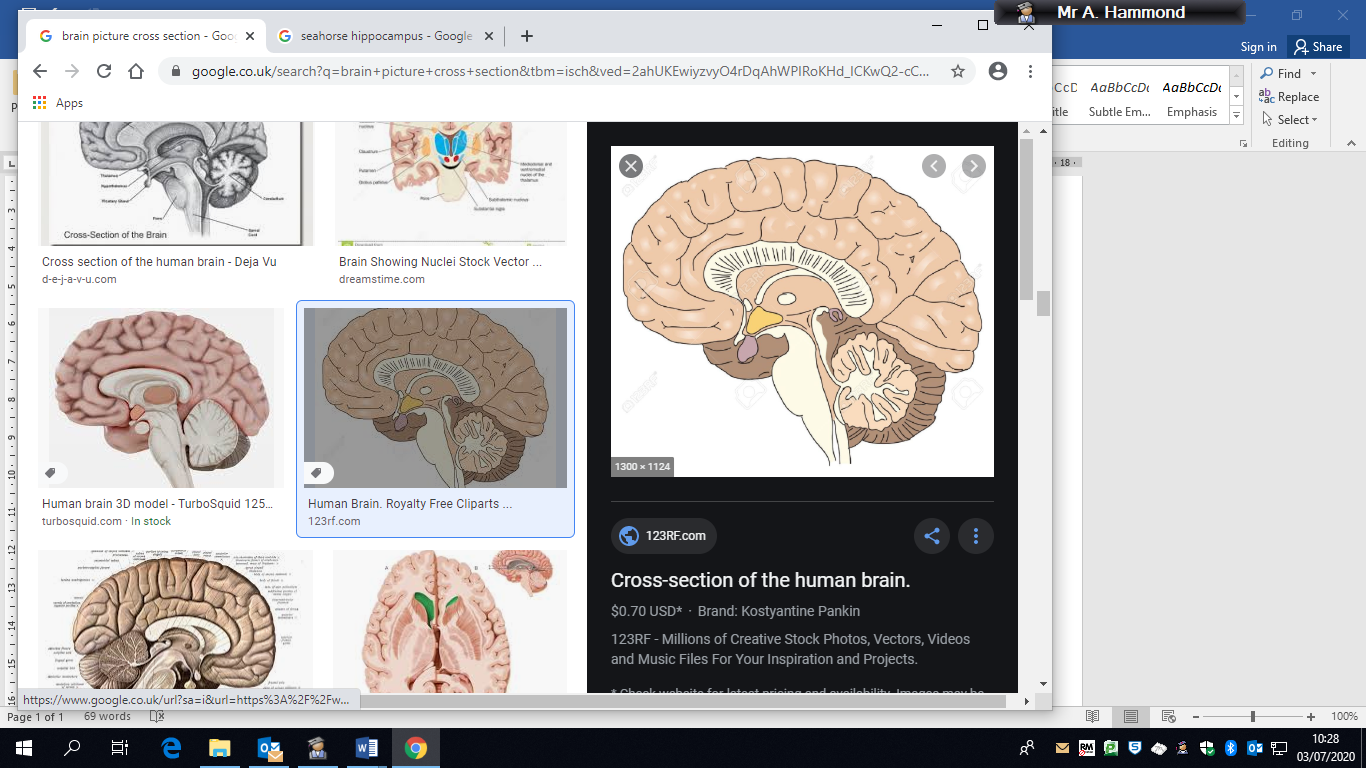  Assuming the UK has a population of 65, 000, 000 and 500,000 people are currently diagnosed with Alzheimer’s disease. What is the rate per 100,000 of the population? (1 mark)Amyloid beta is a fragment of a larger protein (called APP) which is found in normally healthy nerve cells. Describe how a healthy nerve cell makes this protein. (10 marks)____________________________________________________________________________________________________________________________________________________________________________________________________________________________________________________________________________________________________________________________________________________________________________________________________________________________________________________________________________________________________________________________________________________________________________________________________________________________________________________________________________________________________________________________________________________________________________________________________________________________________________________________________________________________________________________________________________________________________________________________________________________________________________________________________________________________________________________________________________________________________________________________________________________________________________________________________________________________________________________________________________________________________________________________________________________________________________________________________________________________________________________________________________________________________________________________________Describe the role of mast cells in the immune response (5 marks)________________________________________________________________________________________________________________________________________________________________________________________________________________________________________________________________________________________________________________________________________________________________________________________________________________________________________________________________________________________________________________________________________________________________________________________________________________________________________Interlukin -1 is a specific cytokine, what role does it play in an acute inflammatory response? (2 marks)________________________________________________________________________________________________________________________________________________________________________________________________________________________________________________________________________________________________________________________________________________________________________________________________________________________________________________________________________________________________________________________________________________________________________________________________________________________________________The immune response creates an inhospitable environment for pathogen growth, how would an increase in heat contribute to this? (3 mark)______________________________________________________________________________________________________________________________________________________________________________________________________________________________________________________________________________________________________________________________________________________________________________________________________________________________________________________________________________What is and what causes “sterile inflammation”? (3 marks)____________________________________________________________________________________________________________________________________________________________________________________________________________________________________________________________________________________________________________________What is the name and type of specialised immune cells in the brain and how do they contribute to Alzheimer’s disease? (5 marks)_____________________________________________________________________________________________________________________________________________________________________________________________________________________________________________________________________________________________________________________________________________________________________________________________________________________________________________________________________________________________________________________________________________________________________________________________________________________________________________________________________________________________________________________How is Enzyme-linked immunosorbent assay used in the research of a potential treatment or cure for Alzheimer’s Disease? (3 marks)_____________________________________________________________________________________________________________________________________________________________________________________________________________________________________________________________________________________________________________________________________________________________________________________________________________________________________________________________________________________________________________________________________________________________________________________________________________________________________________________________________________________________________________________